Full Name of Party Filing this DocumentMailing Address (Street or Post Office Box)City, State, and Zip CodeTelephone NumberEmail Address (if any)IN THE DISTRICT COURT FOR THE 	JUDICIAL DISTRICTFOR THE STATE OF IDAHO, IN AND FOR THE COUNTY OF 	Case No. 	 CONSERVATOR’S INVENTORY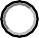 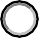 AND FINANCIAL PLANFee Category: Fee: $	Instructions.The purpose of this report is to give the court as complete a picture as possible of the financial situation for the person under conservatorship and the plan for the next year on what will happen with the person’s estate.Sometimes the information for the financial plan can be included in the petition you file to become a conservator. Check with the court about whether you need to file just the inventory or both the inventory and financial plan.This report, called an inventory and financial plan, is due within 90 days after appointment as conservator.As conservator you will also be required to file accountings:The first accounting is due within 30 days after the anniversary date of your appointment, covering the first 12 months of your appointment.An accounting is due every year within 30 days after the anniversary.A final accounting is due within 30 days after your resignation, removal or termination of the appointment.Please type or print clearly using black ink.After completing this report, you must sign it under penalty of perjury.File with the clerk of the court, provide copies to individuals as ordered by the court, and keep a copy for your records.Information About The Person Under Conservatorship.Person under conservatorship’s name: 	Person under conservatorship’s physical address: 	Person under conservatorship’s contact number(s):Residence: 			 Cell: 		Work: 	 Fax: 		Email: 	Has a guardian also been appointed for the person under conservatorship?  Yes	 No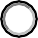 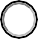 Name of guardian 	 Address 	 Phone number of guardian 	Have you been ordered to complete BOTH the inventory and the financial plan?Yes	 No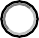 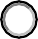 If you marked yes, complete both Part A and Part BHave you been ordered to only complete the inventory? Yes	 No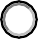 If you marked yes, complete only Part AHave you been ordered to only complete the financial plan? Yes	 No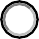 If you marked yes, complete only Part BPart A: InventoryThe information you fill out below will reflect the value of the estate of the person under conservatorship on the date you were appointed.What date were you appointed conservator? 	SECTION I – Assets.Please provide information on all the assets of the person under conservatorship. Assets are anything of value owned by the person under conservatorship. Do not include assets owned by you.Cash on hand (not in a financial institution and not in the person under conservatorship’s possession).  Yes	No	Amount $ 	 If yes, why is cash kept on hand?Bank Accounts. (Attach verification of amounts listed.)Investment Accounts. (Attach verification of amounts listed.)Life Insurance Policies. (Attach verification of amounts listed.)Real Estate. (Attach verification of amounts listed.)Vehicles.Other Property Not Listed Above. (Attach additional pages if necessary.)Total value of assets listed above. (The Sum Of All “Totals” Reported In Section I.)Section II – Debts.Real Estate Debts. (Attach verification of amounts listed.)Other Loans. (Attach verification of amounts listed.)Credit Cards. (Attach verification of amounts listed.)Judgments/Liens. (Attach verification of amounts listed.)Other Liabilities/Debts. (Attach verification of amounts listed.)Total amount owed by person under conservatorship. (The sum of all “TOTALS” reported in Section II.)Explain any relationship between the conservator and any creditor listed in any section above: 	Explain any relationship between the person under conservatorship and any creditor listedin any section above: 	SECTION III - Net Asset Summary.PART B—FINANCIAL PLANThis is your plan for the person under conservatorship’s estate for the next year. It will be a budget and help plan how to manage the person under conservatorship’s money.SECTION I – Expected Income.SECTION II – Expected Expenses.SECTION III – Financial ResourcesIf expenses exceed income, what is your plan to meet the basic needs of the person under conservatorship? 	Do you anticipate significant one-time income over the next 12 months? (Examples: sale of house or car, back payment of social security, insurance proceeds, etc.) Yes	 NoIf yes, list and describe each income source and amount separately:If yes, what do you plan on doing with this income? (Examples: pay off debt, invest) 	Do you anticipate significant one-time expenses over the next 12 months? (Examples: major home or car repair, medical expenses, gifts) Yes	 No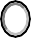 If yes, list and describe the nature and amount of each expense:If yes, how do you plan on paying for this expense? 	Are the assets in the estate sufficient to provide for the ongoing care of the person under conservatorship?Yes	 NoIf no, describe why and what steps should be taken to provide for the person under conservatorship: 	CERTIFICATION UNDER PENALTY OF PERJURYI certify under penalty of perjury pursuant to the law of the State of Idaho that the foregoing is true and correct.Date Submitted:	Conservator’s SignatureTyped/Printed NameStreet or Post Office AddressCity, State and Zip CodeTelephone Number(s)Fax NumberEmailIs this a change in address from your previous report?	Yes	No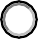 CERTIFICATE OF SERVICEI certify that on (date) 	I served a copy to: (name all parties in the case other than yourself)Name Of Bank/InstitutionType Of Account(Examples: checking, savings, certificates of deposit, etc.)Value On Date Of Appointment$$$TOTALTOTAL$Name Of Bank/InstitutionType Of Account(Examples: money marketaccounts, stocks, bonds, IRAs, 401(k) plan, etc.)Value On Date Of Appointment$$$TOTALTOTAL$Name Of Bank/InstitutionType Of Insurance(Examples: whole, term or universal, etc.)Cash Value On Date Of Appointment$$$TOTALTOTAL$Address Of Property(List all land and buildings)Method For Determining Value(Examples: appraisal, tax assessment, market value, etc.)Value$$$TOTALTOTAL$Make, Model, And Year(List all cars, boats, snow machines, etc.)Value$$$TOTAL$Detailed Description Of Item Or Collection(Only list items or collections that are worth more than $1,000.00)Method For Determining Value(Examples: appraisal, market value, etc.)Value$$$TOTALTOTAL$SUM TOTAL$Address Of PropertyAmount Owed On Date Of Appointment$$$TOTAL$Lender NamePurpose Of Loan(Examples: automobile loan or personal payday loan, etc.)Amount Owed On Date Of Appointment$$$TOTALTOTAL$Company Name And AddressAmount Owed On Date Of Appointment$$$TOTAL$Judgment/Lien DescriptionAmount Owed On Date Of Appointment$$$TOTAL$DescriptionAmount Owed On Date Of Appointment$$$TOTAL$SUM TOTAL$Net Asset ValueTotal Amount1. Total Assets (reported from Section I)$2. Total Debts (reported from Section II)$Net Asset Value (Subtract total debts from total assets)$Description Of Each Income SourcePerson under conservatorship’s expected income for the next 12 months.Description Of Each Income SourcePerson under conservatorship’s expected income for the next 12 months.AmountSocial SecuritySocial SecuritySocial SecuritySocial Security Benefits$Social Security Disability Benefits (SSD)$Supplemental Security Income Benefits (SSI)$Aid To Aged, Blind And Disabled (AABD)Aid To Aged, Blind And Disabled (AABD)$Veterans Financial BenefitsVeterans Financial Benefits$WagesWages$PensionPension$Annuity IncomeAnnuity Income$Child/Spousal SupportChild/Spousal Support$IRA DistributionsIRA Distributions$Other (Describe) 	Other (Describe) 	$TOTALTOTAL$Description Of Each Type Of ExpensePerson under conservatorship’s expected expenses for the next 12 months.Description Of Each Type Of ExpensePerson under conservatorship’s expected expenses for the next 12 months.AmountNursing/Assisted Living Home/In-Home CareNursing/Assisted Living Home/In-Home Care$Rent PaymentRent Payment$Mortgage PaymentMortgage Payment$Property Tax If Not Paid By Escrow AccountProperty Tax If Not Paid By Escrow Account$Utilities(Gas, Electric, Water and Sewer)Utilities(Gas, Electric, Water and Sewer)$Phone/Television/Internet ServicesPhone/Television/Internet Services$Transportation (including fuel, car payments, maintenance, public transportation, etc.)Transportation (including fuel, car payments, maintenance, public transportation, etc.)$Out of Pocket Medical Expenses (deductible/copay/not covered by insurance)Out of Pocket Medical Expenses (deductible/copay/not covered by insurance)$Credit Card PaymentsCredit Card Payments$FoodFood$Clothing, Recreation, Entertainment, or Other Personal ExpensesClothing, Recreation, Entertainment, or Other Personal Expenses$Personal Spending AllowancePersonal Spending Allowance$Home/Property Maintenance CostsHome/Property Maintenance Costs$InsuranceInsuranceInsuranceAuto Insurance$Medical Insurance$Life Insurance$Other Insurance (Long Term Care, etc.)$Court Approved GiftsCourt Approved Gifts$Other GiftsOther Gifts$Child/Spousal SupportChild/Spousal Support$Legal or Accounting FeesLegal or Accounting Fees$Court Approved Fees/Costs Paid To ConservatorCourt Approved Fees/Costs Paid To Conservator$Other Fees/Costs Paid to ConservatorOther Fees/Costs Paid to Conservator$Court Approved Fees/Costs Paid To GuardianCourt Approved Fees/Costs Paid To Guardian$Other Fees/Costs Paid to GuardianOther Fees/Costs Paid to Guardian$Other Expenses Over $500 (Describe) 	Other Expenses Over $500 (Describe) 	$TOTALTOTAL$Budget SummaryTotal Amount1. Total Income (reported from Section I)$2. Total Expenses (reported from Section II)$Balance (Subtract total expenses from total income)$Person under conservatorship(Name)(Street or Post Office Address) (City, State, and Zip Code)Attorney or Guardian ad Litem:(Name)(Street or Post Office Address) (City, State, and Zip Code)(Name)(Street or Post Office Address) (City, State, and Zip Code)(Name)(Street or Post Office Address) (City, State, and Zip Code)(Name)(Street or Post Office Address) (City, State, and Zip Code)By e-mail: 	 By mailBy fax (number): 	By personal deliveryBy e-mail: 	 By mailBy fax (number): 	By personal deliveryBy e-mail: 	 By mailBy fax (number): 	By personal deliveryBy e-mail: 	 By mailBy fax (number): 	By personal deliveryBy e-mail: 	 By mailBy fax (number): 	By personal deliveryTyped/Printed NameConservator’s Signature